Библиотека УТЖТ – филиала ПГУПСИнформационный лист«Четкость образа и ясность формы»К 145-летию со дня рожденияВ.Я. Брюсова                                                           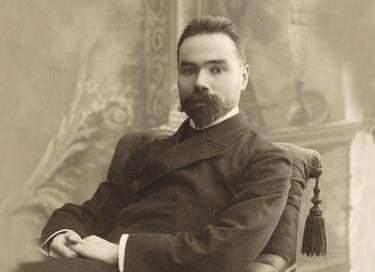 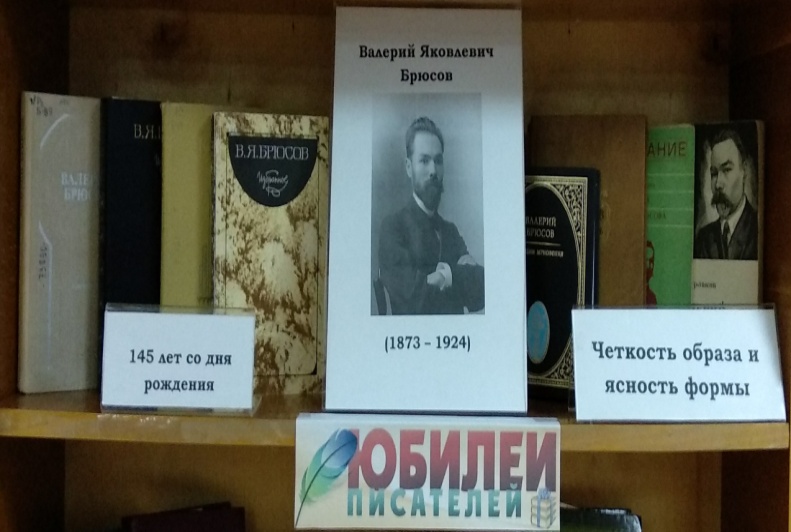      13 декабря исполняется 145 лет ([1]13.12.1873 – 9.10.1924) Валерию Яковлевичу Брюсову – русскому поэту, прозаику, драматургу, переводчику, литературоведу и историку. Валерий Брюсов – основоположник  и ярчайший представитель русского символизма.       В поэзии он был новатором, став художником рисунка, картины, зрительного, а не музыкального образа. В своей поэзии он ориентировался на «меру, число, чертеж». Чеканный, сжатый, твердый, словно кованый стих, скульптурно выпуклая четкость образов, краткая, стремящаяся к афоризму фраза — это все несомненно бросается в глаза читателю, даже впервые взявшему в руки книгу Брюсова.     Произведения поэта полярны и неоднозначны. Часть стихотворений -  жизнеутверждающие и позитивные, тогда как другие наполнены темой смерти как блаженства. При  этом переходов в творчестве, стихах Валерия Брюсова от одной тематики к другой нет, они сменяют друг постоянно и крайне резко.       Мы приглашаем Вас посетить библиотеку и познакомиться с загадочными и необычными стихотворениями Валерия Брюсова.          К юбилею поэта мы подготовили книжную выставку, на которой представлены его произведения, а также книги о  жизни и творчестве.